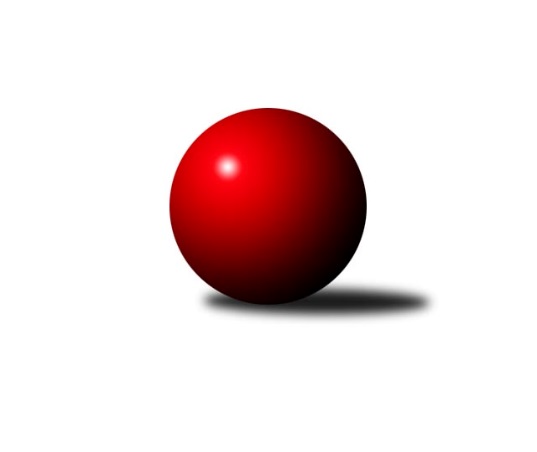 Č.18Ročník 2022/2023	31.3.2023Nejlepšího výkonu v tomto kole: 2694 dosáhlo družstvo: TJ Jiskra Nová Bystřice BJihočeský KP2 2022/2023Výsledky 18. kolaSouhrnný přehled výsledků:Kuželky Borovany B	- TJ Sokol Chýnov A	8:0	2557:2407	9.0:3.0	17.3.TJ Jiskra Nová Bystřice B	- TJ Kunžak B	7:1	2694:2395	10.0:2.0	17.3.TJ Blatná B	- TJ Fezko Strakonice A	5:3	2640:2627	6.0:6.0	17.3.TJ Sokol Slavonice B	- TJ Spartak Trhové Sviny A	5:3	2609:2518	8.0:4.0	17.3.TJ Spartak Trhové Sviny C	- TJ Loko. Č. Velenice B	2.5:5.5	2581:2631	8.0:4.0	17.3.TJ Blatná B	- TJ Spartak Trhové Sviny C	5:3	2609:2595	7.0:5.0	25.3.TJ Sokol Chýnov A	- TJ Kunžak B	5:3	2592:2581	5.0:7.0	31.3.Tabulka družstev:	1.	Kuželky Borovany B	18	13	0	5	95.5 : 48.5 	137.5 : 78.5 	 2611	26	2.	TJ Loko. Č. Velenice B	18	12	2	4	84.5 : 59.5 	120.0 : 96.0 	 2621	26	3.	TJ Sokol Slavonice B	18	11	1	6	81.0 : 63.0 	112.5 : 103.5 	 2568	23	4.	TJ Blatná B	18	10	1	7	72.5 : 71.5 	110.0 : 106.0 	 2520	21	5.	TJ Spartak Trhové Sviny A	18	9	2	7	80.0 : 64.0 	112.0 : 104.0 	 2561	20	6.	TJ Fezko Strakonice A	18	8	0	10	67.5 : 76.5 	111.5 : 104.5 	 2533	16	7.	TJ Spartak Trhové Sviny C	18	6	3	9	69.0 : 75.0 	97.0 : 119.0 	 2492	15	8.	TJ Jiskra Nová Bystřice B	18	7	0	11	67.5 : 76.5 	97.0 : 119.0 	 2546	14	9.	TJ Sokol Chýnov A	18	5	2	11	54.5 : 89.5 	90.0 : 126.0 	 2511	12	10.	TJ Kunžak B	18	3	1	14	48.0 : 96.0 	92.5 : 123.5 	 2467	7Podrobné výsledky kola:	 Kuželky Borovany B	2557	8:0	2407	TJ Sokol Chýnov A	Martin Soukup	 	 218 	 214 		432 	 2:0 	 396 	 	202 	 194		Libuše Hanzálková	Jiří Tröstl	 	 213 	 213 		426 	 2:0 	 387 	 	191 	 196		Věra Návarová	Jindřich Soukup	 	 212 	 205 		417 	 1:1 	 409 	 	201 	 208		Miroslav Mašek	Jan Kobliha	 	 200 	 225 		425 	 1:1 	 423 	 	223 	 200		Karolína Roubková	Václav Ondok	 	 187 	 215 		402 	 2:0 	 356 	 	174 	 182		Vendula Burdová	Karel Jirkal	 	 240 	 215 		455 	 1:1 	 436 	 	212 	 224		Dušan Strakarozhodčí: Jiří MalovanýNejlepší výkon utkání: 455 - Karel Jirkal	 TJ Jiskra Nová Bystřice B	2694	7:1	2395	TJ Kunžak B	Tomáš Kopáček	 	 218 	 263 		481 	 2:0 	 336 	 	167 	 169		Stanislava Kopalová	Jan Havlíček	 	 203 	 232 		435 	 2:0 	 396 	 	183 	 213		Jan Zeman	Richard Paul	 	 242 	 230 		472 	 2:0 	 422 	 	209 	 213		Marcela Chramostová	Jan Baudyš	 	 204 	 212 		416 	 1:1 	 406 	 	217 	 189		Radek Burian	Jaroslav Běhoun	 	 236 	 234 		470 	 2:0 	 390 	 	201 	 189		Josef Brtník	Viktor Jeřábek	 	 185 	 235 		420 	 1:1 	 445 	 	224 	 221		Karel Hanzalrozhodčí:  Vedoucí družstevNejlepší výkon utkání: 481 - Tomáš Kopáček	 TJ Blatná B	2640	5:3	2627	TJ Fezko Strakonice A	Tomáš Fišer *1	 	 184 	 232 		416 	 1:1 	 448 	 	230 	 218		Karel Filek		 	 244 	 258 		502 	 2:0 	 441 	 	209 	 232		Richard Zelinka	Lukáš Drnek	 	 202 	 225 		427 	 1:1 	 418 	 	204 	 214		Martin Krajčo	Libor Slezák	 	 205 	 231 		436 	 0:2 	 454 	 	218 	 236		Václav Valhoda	Robert Flandera	 	 254 	 205 		459 	 1:1 	 448 	 	221 	 227		Jaroslav Petráň	Matěj Pekárek	 	 210 	 190 		400 	 1:1 	 418 	 	203 	 215		Matyáš Hejpetr *2rozhodčí: Ondřej Fejtlstřídání: *1 od 51. hodu Ondřej Fejtl, *2 od 51. hodu Petr ŠvecNejlepší výkon utkání: 502 - 	 TJ Sokol Slavonice B	2609	5:3	2518	TJ Spartak Trhové Sviny A	Miroslav Bartoška	 	 199 	 234 		433 	 1:1 	 438 	 	205 	 233		Pavel Stodolovský	Jiří Ondrák st.	 	 206 	 197 		403 	 0:2 	 413 	 	214 	 199		Josef Troup	Kateřina Matoušková	 	 215 	 209 		424 	 2:0 	 410 	 	212 	 198		František Vávra	Zdeněk Holub	 	 246 	 241 		487 	 2:0 	 404 	 	202 	 202		Jan Dvořák	Josef Petrik	 	 232 	 212 		444 	 2:0 	 426 	 	215 	 211		Žaneta Pešková	Jiří Svoboda	 	 204 	 214 		418 	 1:1 	 427 	 	221 	 206		Jiří Rebanrozhodčí: Josef SmažilNejlepší výkon utkání: 487 - Zdeněk Holub	 TJ Spartak Trhové Sviny C	2581	2.5:5.5	2631	TJ Loko. Č. Velenice B	Denisa Šimečková	 	 235 	 224 		459 	 1:1 	 484 	 	227 	 257		David Marek	Pavel Zeman	 	 211 	 227 		438 	 2:0 	 426 	 	202 	 224		Jiří Baldík	Jan Štajner	 	 204 	 209 		413 	 1:1 	 423 	 	219 	 204		David Holý	Aleš Císař	 	 215 	 227 		442 	 1:1 	 442 	 	223 	 219		Jiří Novotný	Nikola Kroupová	 	 207 	 206 		413 	 2:0 	 388 	 	197 	 191		Petra Holá *1	Gabriela Kroupová	 	 223 	 193 		416 	 1:1 	 468 	 	214 	 254		Rudolf Baldíkrozhodčí: Aleš Císařstřídání: *1 od 51. hodu Bohumil MaroušekNejlepší výkon utkání: 484 - David Marek	 TJ Blatná B	2609	5:3	2595	TJ Spartak Trhové Sviny C	Matěj Pekárek	 	 230 	 234 		464 	 2:0 	 426 	 	214 	 212		Denisa Šimečková	Libor Slezák	 	 189 	 231 		420 	 0:2 	 476 	 	224 	 252		Pavel Zeman	Lukáš Drnek	 	 220 	 209 		429 	 0:2 	 470 	 	240 	 230		Aleš Císař	Matěj Kupar	 	 227 	 190 		417 	 1:1 	 428 	 	221 	 207		Vlastimil Kříha	Ondřej Fejtl	 	 232 	 219 		451 	 2:0 	 422 	 	220 	 202		Nikola Kroupová	Miloš Rozhoň	 	 213 	 215 		428 	 2:0 	 373 	 	186 	 187		Gabriela Kroupovározhodčí: Jiří MinaříkNejlepší výkon utkání: 476 - Pavel Zeman	 TJ Sokol Chýnov A	2592	5:3	2581	TJ Kunžak B	Karolína Roubková	 	 186 	 195 		381 	 0:2 	 464 	 	252 	 212		Karel Hanzal	Vendula Burdová	 	 209 	 237 		446 	 1:1 	 442 	 	213 	 229		Josef Brtník	Dušan Straka	 	 200 	 218 		418 	 0:2 	 429 	 	206 	 223		Ondřej Mrkva	Pavel Bronec	 	 204 	 236 		440 	 0:2 	 447 	 	209 	 238		Radek Burian	Thea Petrů	 	 234 	 228 		462 	 2:0 	 407 	 	223 	 184		Vlastimil Škrabal	Miroslav Mašek	 	 235 	 210 		445 	 2:0 	 392 	 	204 	 188		Stanislava Kopalovározhodčí: Oldřich RoubekNejlepší výkon utkání: 464 - Karel HanzalPořadí jednotlivců:	jméno hráče	družstvo	celkem	plné	dorážka	chyby	poměr kuž.	Maximum	1.	Karel Jirkal 	Kuželky Borovany B	465.20	304.3	160.9	0.2	6/9	(521)	2.	Jaroslav Běhoun 	TJ Jiskra Nová Bystřice B	453.43	303.5	150.0	2.8	9/9	(480)	3.	Václav Ondok 	Kuželky Borovany B	453.01	308.2	144.8	3.7	8/9	(479)	4.	Čestmír Siebenbrunner 	Kuželky Borovany B	451.38	301.2	150.2	4.5	7/9	(464)	5.	Jiří Novotný 	TJ Loko. Č. Velenice B	450.63	311.8	138.8	5.1	9/9	(515)	6.	Rudolf Baldík 	TJ Loko. Č. Velenice B	449.23	299.3	150.0	3.9	8/9	(489)	7.	Karel Cimbálník 	TJ Sokol Slavonice B	448.90	306.5	142.4	5.8	8/9	(492)	8.	Alena Kovandová 	TJ Sokol Chýnov A	448.33	303.5	144.8	4.5	6/9	(486)	9.	Zdeněk Holub 	TJ Sokol Slavonice B	448.14	307.1	141.0	4.2	7/9	(487)	10.	Tomáš Kopáček 	TJ Jiskra Nová Bystřice B	447.76	303.5	144.3	3.7	7/9	(499)	11.	Pavel Bronec 	TJ Sokol Chýnov A	446.21	304.6	141.6	5.5	8/9	(477)	12.	David Holý 	TJ Loko. Č. Velenice B	442.74	298.2	144.6	4.4	8/9	(484)	13.	David Marek 	TJ Loko. Č. Velenice B	440.79	303.0	137.8	6.2	6/9	(500)	14.	Jiří Reban 	TJ Spartak Trhové Sviny A	440.66	303.4	137.3	6.3	9/9	(481)	15.	Václav Valhoda 	TJ Fezko Strakonice A	438.25	297.7	140.5	4.6	9/9	(485)	16.	Pavel Zeman 	TJ Spartak Trhové Sviny C	437.76	304.6	133.1	6.4	9/9	(476)	17.	Karel Filek 	TJ Fezko Strakonice A	437.38	303.4	134.0	6.7	8/9	(488)	18.	Robert Flandera 	TJ Blatná B	436.76	300.1	136.6	5.9	7/9	(479)	19.	Martin Soukup 	Kuželky Borovany B	435.96	303.1	132.9	6.4	9/9	(489)	20.	Jiří Svoboda 	TJ Sokol Slavonice B	434.64	303.1	131.6	5.4	9/9	(475)	21.	Jan Dvořák 	TJ Spartak Trhové Sviny A	434.47	300.8	133.7	6.4	9/9	(484)	22.	Josef Troup 	TJ Spartak Trhové Sviny A	434.29	304.4	129.9	5.4	9/9	(494)	23.	Pavel Stodolovský 	TJ Spartak Trhové Sviny A	434.19	304.0	130.2	8.6	6/9	(489)	24.	Vojtěch Frdlík 	Kuželky Borovany B	432.25	298.4	133.8	6.8	6/9	(463)	25.	Monika Kalousová 	TJ Blatná B	431.33	301.2	130.1	6.5	6/9	(496)	26.	Josef Brtník 	TJ Kunžak B	430.81	295.8	135.0	5.2	9/9	(483)	27.	Josef Petrik 	TJ Sokol Slavonice B	430.05	297.1	132.9	5.8	7/9	(478)	28.	Jiří Malovaný 	Kuželky Borovany B	429.11	299.9	129.2	7.4	9/9	(465)	29.	Miroslav Bartoška 	TJ Sokol Slavonice B	428.88	301.3	127.6	7.9	7/9	(471)	30.	Richard Zelinka 	TJ Fezko Strakonice A	428.79	291.2	137.6	5.4	8/9	(452)	31.	Dušan Straka 	TJ Sokol Chýnov A	427.69	296.1	131.6	5.8	9/9	(478)	32.	Žaneta Pešková 	TJ Spartak Trhové Sviny A	427.65	293.9	133.8	5.8	8/9	(464)	33.	Richard Paul 	TJ Jiskra Nová Bystřice B	427.21	294.4	132.8	7.0	8/9	(475)	34.	Jiří Baldík 	TJ Loko. Č. Velenice B	426.74	300.5	126.3	5.3	7/9	(469)	35.	Karel Hanzal 	TJ Kunžak B	422.37	286.5	135.8	5.9	9/9	(475)	36.	Denisa Šimečková 	TJ Spartak Trhové Sviny C	422.20	291.0	131.2	7.4	6/9	(475)	37.	Lukáš Drnek 	TJ Blatná B	422.00	291.9	130.1	7.7	9/9	(482)	38.	Jan Štajner 	TJ Spartak Trhové Sviny C	419.61	288.2	131.5	8.4	7/9	(477)	39.	Petra Holá 	TJ Loko. Č. Velenice B	419.38	295.4	124.0	7.8	6/9	(469)	40.	Nikola Kroupová 	TJ Spartak Trhové Sviny C	419.20	292.3	126.9	7.4	6/9	(478)	41.	Aleš Císař 	TJ Spartak Trhové Sviny C	417.82	289.4	128.5	7.6	8/9	(470)	42.	Libor Slezák 	TJ Blatná B	417.06	290.0	127.0	7.7	9/9	(491)	43.	Matěj Pekárek 	TJ Blatná B	416.44	289.5	127.0	9.3	9/9	(506)	44.	Ondřej Fejtl 	TJ Blatná B	415.15	292.4	122.8	6.6	8/9	(490)	45.	Ondřej Mrkva 	TJ Kunžak B	415.11	294.4	120.7	10.0	7/9	(480)	46.	Radek Burian 	TJ Kunžak B	414.67	285.2	129.4	8.0	9/9	(456)	47.	Miroslav Mašek 	TJ Sokol Chýnov A	414.35	288.6	125.7	7.7	9/9	(511)	48.	František Šotola 	TJ Jiskra Nová Bystřice B	414.17	287.7	126.5	8.3	6/9	(425)	49.	Pavel Poklop 	TJ Fezko Strakonice A	413.93	286.6	127.4	8.4	7/9	(454)	50.	Martin Krajčo 	TJ Fezko Strakonice A	409.46	283.9	125.5	8.3	7/9	(461)	51.	Jiří Mertl 	TJ Jiskra Nová Bystřice B	409.07	294.1	114.9	8.2	6/9	(458)	52.	Petr Švec 	TJ Fezko Strakonice A	408.50	290.7	117.8	10.1	7/9	(496)	53.	Jan Havlíček 	TJ Jiskra Nová Bystřice B	407.22	288.0	119.2	9.9	7/9	(457)	54.	František Vávra 	TJ Spartak Trhové Sviny A	405.16	286.6	118.5	9.5	9/9	(426)	55.	Vlastimil Kříha 	TJ Spartak Trhové Sviny C	402.86	278.4	124.4	10.1	7/9	(437)	56.	Vlastimil Škrabal 	TJ Kunžak B	400.54	285.5	115.0	9.3	6/9	(431)	57.	Gabriela Kroupová 	TJ Spartak Trhové Sviny C	398.65	284.1	114.5	10.7	8/9	(455)	58.	Libuše Hanzálková 	TJ Sokol Chýnov A	395.15	284.6	110.5	11.4	8/9	(426)	59.	Zdeněk Valdman 	TJ Fezko Strakonice A	394.83	281.6	113.3	10.5	6/9	(436)	60.	Jiří Pšenčík 	TJ Sokol Slavonice B	393.76	283.8	110.0	11.0	6/9	(449)	61.	Jitka Šimková 	Kuželky Borovany B	391.95	283.2	108.7	11.6	6/9	(424)	62.	Stanislava Kopalová 	TJ Kunžak B	375.48	271.8	103.7	14.0	8/9	(413)		 		502.00	315.0	187.0	7.0	1/0	(502)		Bohumil Maroušek 	TJ Loko. Č. Velenice B	471.17	322.7	148.5	3.4	3/9	(510)		Jaroslav Petráň 	TJ Fezko Strakonice A	458.11	305.2	152.9	4.8	3/9	(479)		Thea Petrů 	TJ Sokol Chýnov A	453.60	299.4	154.2	4.2	1/9	(491)		Radek Hrůza 	TJ Kunžak B	452.63	312.1	140.5	2.4	2/9	(470)		David Koželuh 	TJ Loko. Č. Velenice B	441.67	299.8	141.8	4.9	4/9	(497)		Viktor Jeřábek 	TJ Jiskra Nová Bystřice B	428.34	296.5	131.9	7.7	5/9	(462)		Radka Burianová 	TJ Kunžak B	425.50	279.5	146.0	5.5	2/9	(454)		Jan Kobliha 	Kuželky Borovany B	425.50	303.6	121.9	8.9	3/9	(469)		Jiří Ondrák  st.	TJ Sokol Slavonice B	424.34	293.1	131.3	5.3	5/9	(446)		Kateřina Matoušková 	TJ Sokol Slavonice B	424.00	299.0	125.0	4.0	1/9	(424)		Roman Osovský 	TJ Loko. Č. Velenice B	423.58	289.3	134.3	5.8	4/9	(489)		Miloš Rozhoň 	TJ Blatná B	422.07	295.5	126.5	8.5	5/9	(498)		Matěj Budoš 	TJ Jiskra Nová Bystřice B	420.25	277.3	143.0	6.0	2/9	(437)		Ondřej Kubeš 	TJ Sokol Slavonice B	419.50	285.5	134.0	7.5	2/9	(422)		Vladimír Kupka 	TJ Loko. Č. Velenice B	419.50	304.5	115.0	8.5	2/9	(426)		Kateřina Dvořáková 	Kuželky Borovany B	417.00	286.0	131.0	7.0	1/9	(417)		Matyáš Hejpetr 	TJ Fezko Strakonice A	416.21	286.8	129.4	4.2	2/9	(455)		Marie Binderová 	TJ Sokol Chýnov A	414.75	285.5	129.3	8.3	4/9	(423)		Tereza Kovandová 	TJ Sokol Chýnov A	413.63	288.6	125.0	7.5	2/9	(439)		Jan Baudyš 	TJ Jiskra Nová Bystřice B	412.53	286.1	126.4	6.8	5/9	(472)		Tomáš Fišer 	TJ Blatná B	410.67	292.0	118.7	11.0	3/9	(447)		Karolína Roubková 	TJ Sokol Chýnov A	405.50	281.8	123.8	8.5	4/9	(423)		Jan Ležák 	TJ Sokol Slavonice B	403.50	288.5	115.0	10.5	2/9	(427)		Věra Návarová 	TJ Sokol Chýnov A	403.50	293.3	110.3	10.3	4/9	(415)		Jan Zeman 	TJ Kunžak B	402.67	286.7	116.0	12.3	3/9	(411)		Jiří Tröstl 	Kuželky Borovany B	402.00	275.0	127.0	6.0	2/9	(426)		Matěj Kupar 	TJ Blatná B	400.50	285.5	115.0	7.5	2/9	(417)		Bohuslav Švepeš 	TJ Spartak Trhové Sviny A	399.25	280.8	118.5	9.0	4/9	(412)		Jindřich Soukup 	Kuželky Borovany B	399.17	280.9	118.2	7.1	3/9	(417)		Vlastimil Novák 	TJ Sokol Chýnov A	398.50	288.5	110.0	11.5	2/9	(437)		Tomáš Švepeš 	TJ Spartak Trhové Sviny C	398.00	276.0	122.0	12.0	1/9	(398)		Marek Rojdl 	TJ Spartak Trhové Sviny C	397.00	278.0	119.0	10.0	1/9	(397)		Jiří Švepeš 	TJ Spartak Trhové Sviny C	394.00	273.0	121.0	10.0	2/9	(424)		Jan Kouba 	Kuželky Borovany B	394.00	279.0	115.0	10.0	1/9	(394)		Josef Svoboda 	TJ Spartak Trhové Sviny A	391.00	271.0	120.0	10.0	1/9	(391)		Jan Mol 	TJ Jiskra Nová Bystřice B	389.75	281.0	108.8	11.0	2/9	(391)		Marcela Chramostová 	TJ Kunžak B	389.17	277.7	111.5	11.2	3/9	(422)		Rudolf Borovský 	TJ Sokol Slavonice B	388.00	301.0	87.0	12.0	1/9	(388)		Vendula Burdová 	TJ Sokol Chýnov A	387.33	266.7	120.7	7.7	3/9	(446)		Martin Fiala 	TJ Sokol Slavonice B	374.00	260.0	114.0	12.0	1/9	(374)		Filip Rojdl 	TJ Spartak Trhové Sviny C	371.00	274.0	97.0	13.0	1/9	(371)		Nela Koptová 	TJ Spartak Trhové Sviny C	366.00	241.0	125.0	9.0	1/9	(366)Sportovně technické informace:Starty náhradníků:registrační číslo	jméno a příjmení 	datum startu 	družstvo	číslo startu19625	Jan Kobliha	17.03.2023	Kuželky Borovany B	3x23202	Kateřina Matoušková	17.03.2023	TJ Sokol Slavonice B	1x7510	Viktor Jeřábek	17.03.2023	TJ Jiskra Nová Bystřice B	8x22617	Marcela Chramostová	17.03.2023	TJ Kunžak B	3x23805	Matyáš Hejpetr	17.03.2023	TJ Fezko Strakonice A	5x24226	Thea Petrů	31.03.2023	TJ Sokol Chýnov A	4x26257	Karolína Roubková	31.03.2023	TJ Sokol Chýnov A	5x11452	Věra Návarová	17.03.2023	TJ Sokol Chýnov A	3x19532	Jindřich Soukup	17.03.2023	Kuželky Borovany B	3x24731	Vlastimil Kříha	25.03.2023	TJ Spartak Trhové Sviny C	8x25843	Vendula Burdová	31.03.2023	TJ Sokol Chýnov A	3x20582	Jiří Tröstl	17.03.2023	Kuželky Borovany B	1x20716	Petr Dlabač	17.03.2023	TJ Blatná B	1x
Hráči dopsaní na soupisku:registrační číslo	jméno a příjmení 	datum startu 	družstvo	Program dalšího kola:Nejlepší šestka kola - absolutněNejlepší šestka kola - absolutněNejlepší šestka kola - absolutněNejlepší šestka kola - absolutněNejlepší šestka kola - dle průměru kuželenNejlepší šestka kola - dle průměru kuželenNejlepší šestka kola - dle průměru kuželenNejlepší šestka kola - dle průměru kuželenNejlepší šestka kola - dle průměru kuželenPočetJménoNázev týmuVýkonPočetJménoNázev týmuPrůměr (%)Výkon3xZdeněk HolubSlavonice B4872xDavid MarekČ. Velenice B117.874843xDavid MarekČ. Velenice B4843xZdeněk HolubSlavonice B116.294874xTomáš KopáčekN. Bystřice B4813xTomáš KopáčekN. Bystřice B114.444812xRichard PaulN. Bystřice B4722xRudolf BaldíkČ. Velenice B113.974686xJaroslav BěhounN. Bystřice B4701xRichard PaulN. Bystřice B112.34726xRudolf BaldíkČ. Velenice B4685xJaroslav BěhounN. Bystřice B111.83470